Publicado en  el 03/01/2017 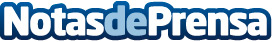 Más de 200 mil trabajadores españoles se acogen al permiso por paternidad, que se duplica en 2017Este permiso, que ha sido recientemente ascendido de dos a cuatro semanas, es disfrutado por alrededor 240.000 trabajadores en EspañaDatos de contacto:Nota de prensa publicada en: https://www.notasdeprensa.es/mas-de-200-mil-trabajadores-espanoles-se Categorias: Sociedad Recursos humanos http://www.notasdeprensa.es